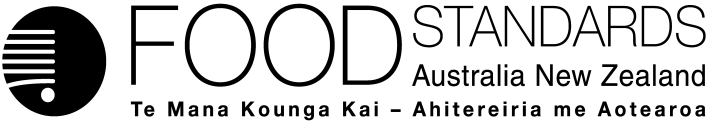 Supporting document SD1MRLs proposed in relation to MRL harmonisation requestsProposal M1009 – Maximum Residue LimitsChemicalCommodity descriptorMRL (mg/kg)Trading partner/CodexAbamectinGrapes0.02United States of AmericaAcequinocylGrapes1.6United States of AmericaAcetamipridGrapes0.35United States of AmericaAzinphos-methylStrawberry1CodexAzoxystrobinBlackberries5United States of AmericaAzoxystrobinBoysenberry5United States of AmericaAzoxystrobinPeppers, Chili3European UnionAzoxystrobinPeppers, Sweet3European UnionAzoxystrobinRaspberries, red, black5United States of America / CodexAzoxystrobinSpices0.1European UnionAzoxystrobinStrawberry10European UnionBeta-cyfluthrinGrapes1United States of AmericaBifenthrinBlackberries1United States of AmericaBifenthrinBlueberries1.8United States of AmericaBifenthrinBoysenberry1United States of AmericaBifenthrinStrawberry0.5European UnionBoscalidBlackberries6United States of AmericaBoscalidBlueberries13United States of AmericaBoscalidBoysenberry6United States of AmericaBoscalidRaspberries, red, black6United States of AmericaBoscalidStrawberry10European UnionBupirimateStrawberry1European UnionCarbendazimChives*0.1European UnionCarbendazimPeppers, Chili*0.1European UnionCarbendazimPeppers, Chili (dry)20CodexCarbendazimPeppers, Sweet*0.1European UnionCarbendazimSpices*0.1European UnionCarbendazimCumin seed*0.1European UnionCarbendazimFennel seed*0.1European UnionChlorpyrifosBlackberries0.5European UnionChlorpyrifosSpices5CodexChlorpyrifosStrawberry0.3CodexClofentezineGrapes1United States of AmericaCyflufenamidGrapes0.15United States of AmericaCyfluthrinGrapes1United States of AmericaCyhalothrinBerries and other small fruits0.2CodexCyprodinilBlackberries10United States of AmericaCyprodinilBlueberries3United States of AmericaCyprodinilBoysenberry10United States of AmericaCyprodinilRaspberries, red, black10United States of AmericaCyprodinilStrawberry5European Union1,3-dichloropropeneGrapes0.018United States of AmericaDifenoconazoleChives2European UnionDinotefuranGrapes0.9United States of AmericaFenbuconazoleBlueberries0.3United States of AmericaFenpropathrinGrapes5United States of AmericaFenpyroximateStrawberry1European UnionFipronilPeppers, Chili*0.005European UnionFlubendiamideGrapes1.4United States of AmericaFludioxonilBlackberries5United States of AmericaFludioxonilBoysenberry5United States of AmericaFludioxonilRaspberries, red, black5United States of AmericaFluopicolideGrapes2United States of AmericaHexythiazoxGrapes1United States of AmericaImidaclopridBerries and other small [except cranberry, grapes and strawberry 5CodexImidaclopridStrawberry0.5CodexKresoxim-methylGrapes1United States of AmericaMepanipyrimStrawberry2European UnionMetaflumizoneGrapes0.04United States of AmericaMetalaxylChives2European UnionMetalaxylCoriander (leaves, stem, roots)2European UnionMetalaxylSpices*0.1European UnionMetalaxylCumin seed*0.1European UnionMyclobutanilBlackberries2United States of AmericaMyclobutanilBoysenberry2United States of AmericaMyclobutanilRaspberries, red, black2United States of AmericaPermethrinPeppers, Chili (dry)10CodexPhosmetCranberry10United States of AmericaPirimicarbPeppers1European UnionPirimicarbPeppers, Chili1European UnionPirimicarbPeppers, Sweet1European UnionPirimicarbSpices (fruits and berries)*0.05European UnionPirimicarbStrawberry3European UnionProcymidoneStrawberry*0.02European UnionPropiconazoleBlackberries1United States of AmericaPropiconazoleBoysenberry1United States of AmericaPropiconazoleRaspberries, red, black1United States of AmericaPropiconazoleSpices*0.1European UnionPyraclostrobinBlackberries4United States of AmericaPyraclostrobinBlueberries4United States of AmericaPyraclostrobinBoysenberry4United States of AmericaPyraclostrobinRaspberries, red, black4United States of AmericaPyraclostrobinStrawberry1European UnionPyriproxyfenGrapes2.5United States of AmericaQuincloracCranberry1.5United States of AmericaSpirodiclofenGrapes2United States of AmericaTebuconazoleBlackberries1European UnionThiaclopridStrawberry1European UnionThiamethoxamBerries and other small fruits0.5CodexThiamethoxamGrapes0.2United States of AmericaThiophanate-methylCherries20United States of AmericaZoxamideGrapes3United States of America